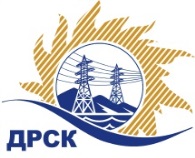 Акционерное Общество«Дальневосточная распределительная сетевая  компания»Протокол № 339/УТПиР-ВПзаседания закупочной комиссии по выбору победителя по открытому  запросу предложений на право заключения договора: «Телемеханизация ПС Залив, филиал ПЭС» закупка 1141  раздел 2.2.1  ГКПЗ 2017ПРИСУТСТВОВАЛИ: члены постоянно действующей Закупочной комиссии АО «ДРСК»  2-го уровня.Форма голосования членов Закупочной комиссии: очно-заочная.ВОПРОСЫ, ВЫНОСИМЫЕ НА РАССМОТРЕНИЕ ЗАКУПОЧНОЙ КОМИССИИ: Об утверждении результатов процедуры переторжки.Об итоговой ранжировке заявок.О выборе победителя запроса предложений.РЕШИЛИ:ВОПРОС 1 «Об утверждении результатов процедуры переторжки»Признать процедуру переторжки не состоявшейся.Принять окончательные цены заявок участниковВОПРОС 2 «Об итоговой ранжировке заявок»Утвердить итоговую ранжировку заявокВОПРОС 3 «О выборе победителя запроса предложений»Признать Победителем открытого  запроса предложений «Телемеханизация ПС Залив, филиал ПЭС» участника, занявшего первое место в итоговой ранжировке по степени предпочтительности для заказчика: ООО "ТМ системы" (620043, г. Екатеринбург,  ул. Заводская, 77)  на условиях: Цена: 1 766 191,36 руб. с НДС (без НДС: 1 496 772,34 руб.). Сроки выполнения работ: Дата начала работ: с момента заключения договора. Дата окончания работ: не позднее 30 октября 2017 г. Условия оплаты: в течение 30 (тридцати) календарных дней с даты подписания Заказчиком актов выполненных работ, на основании предоставленных Подрядчиком счетов-фактур. Гарантийные обязательства: гарантийный срок на поставляемое оборудование и материалы определяется производителем, но составляет не менее 12 месяцев, на строительно-монтажные работы - 36 месяцев со дня подписания акта выполненных работ.  Предложение имеет статус оферты и действует до 16 июня  2017 г.Исп. Ирдуганова И.Н.Тел. 397-147город  Благовещенск№ ЕИС – 31704844085«12» апреля 2017 года№п/пНаименование Участника закупки и место нахожденияОкончательная цена заявки, руб. без НДС.1ООО "ТМ системы" (620043, г. Екатеринбург,  ул. Заводская, 77)  1 496 772,34  2ООО "ЦСП"  (690035, г. Владивосток,  ул. Калинина, д. 25)  1 500 000,00  Место в итоговой ранжировкеНаименование Участника закупки и место нахожденияПервоначальная цена заявки, руб. без НДС.Окончательная цена заявки, руб. без НДС.Балл по   предпочтительностиСтрана происхождения1 местоООО "ТМ системы" (620043, г. Екатеринбург,  ул. Заводская, 77)1 496 772,341 496 772,341,3РФ2 местоООО "ЦСП"  (690035, г. Владивосток,  ул. Калинина, д. 25)1 500 000,001 500 000,000,25РФОтветственный секретарь Закупочной комиссии: Елисеева М.Г.  _____________________________